APPENDIX 2Combined Cumberlege Close and Elsfield Hall Abovo Dashboard – Mar’22 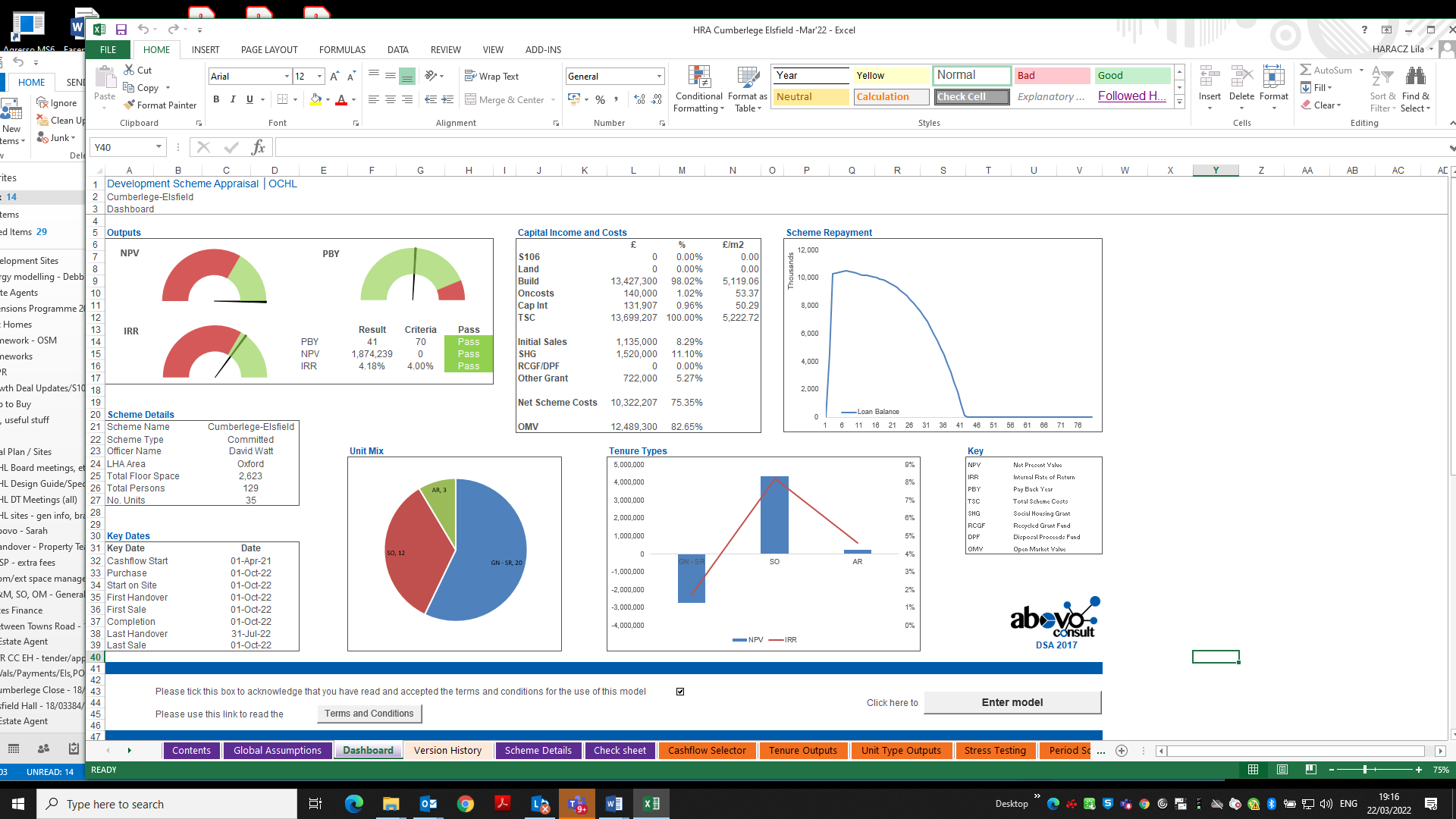 